Вопрос: В каких насекомых превращала лебедь князя, чтобы он смог посетить отца?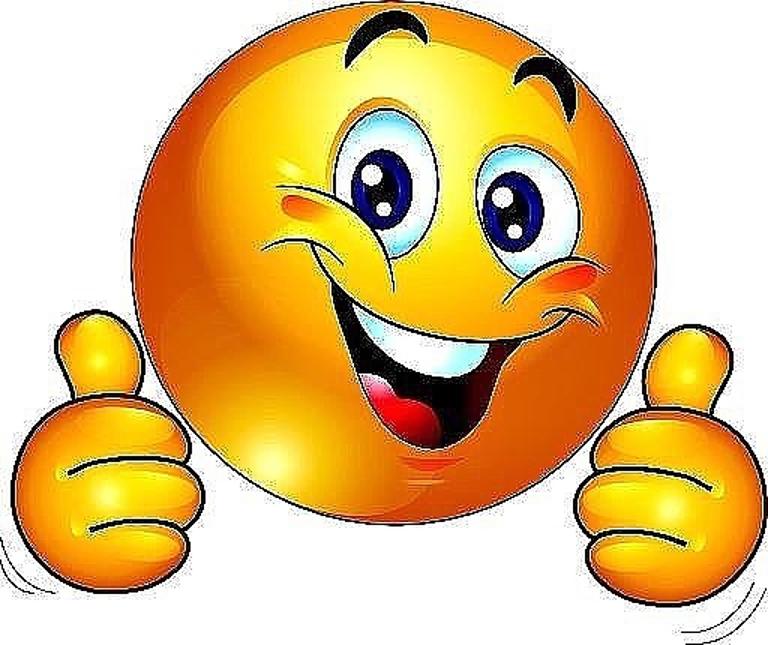 